                        Navegabilidade do Canal do rio Boco (41º31’60”N e 08º40’00”W) na Quinta do Ega   - 2020/2021 –3º Período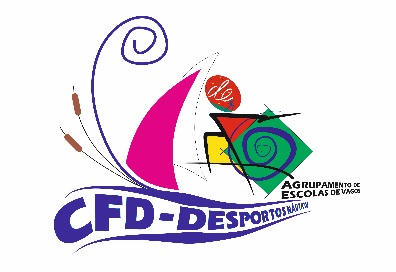 DataPreia MarMeteorologiaNavegabilidadeMARCAÇÕES1Abr-5ªf9,108,30-11,302Abr-6ªf10,008,30-12,303Abr-Sáb10,508,30-13,304Abr-Dom12,008,30-14,005Abr-2ªf13,3010,30-16,008ºD-AS6Abr-3ª15,0012,00-17,307ºC-AB7Abr-4ª16,1013,00-18,008ºB-AS8Abr-5ª17,0014,30-18,008ºE-AS9Abr-6ª17,4015,00-18,0010Abr-Sáb6,00--------11Abr-Dm6,30-------12Abr-2ª7,008,30-9,3013Abr-3ª7,308,30-10,0014Abr-4ª8,008,30-11,008ºA-AS15Abr-5ª8,358,30-11,3016Abr-6ª9,008,30-12,0017Abr-Sáb9,408,30-12,3018Abr-Dm10,208,30-13,0019Abr-2ª11,108,30-13,307ºG-HS+8ºD-AS20Abr-3ª12,208,30-14,3021Abr-4ª14,0010,00-17,008º-AS + 8ºB-AS22Abr-5ª15,1011,00-18,008ºF-AS23Abr-6ª16,1012,00-18,0024Abr-Sáb17,0014,00-18,0025Abr-Dm17,4015,00-18,0026Abr-2ª6,00------27Abr-3ª6,40------28Abr-4ª7,258,30-10,008ºA-AS29Abr-5ª8,108,30-11,0010ºD-HS30Abr-6ª9,008,30-11,3012ºA-HS1Maio-Sáb9,458,30-12,002Maio-Dm10,458,30-14,003Maio-2ª11,508,30-15,009ºD-IA + 8ºD-AS4Maio-3ª13,109,30-16,0011ºB-CC5Maio-4ª14,3010,30-17,008ºG-AS + 8ºB-AS6Maio-5ª15,4011,30-18,008ºF-AS7Maio-6ª16,3014,00-18,008Maio-Sáb17,1014,00-18,009Maio-Dm17,4514,30-18,0010Maio-2ª6,00------11Maio-3ª6,34------12Maio-4ª7,108,30-9,3013Maio-5ª7,408,30-10,0014Maio-6ª8,15      8,30-11,0015Maio-Sb8,458,30-12,0016Maio-D9,008,30-12,0017Maio-2ª10,008,30-13,007ºA-AB18Maio-3ª11,008,30-14,0019Maio-4ª12,008,30-15,008ºA-AS + 10ºC-AB + 8ºG-AS20Maio-5ª13,109,30-16,009ºB-IA + 11ºA-HS21Maio-6ª14,2010,30-17,009ºD-IA+6ºE-RM+11ºD-AR22Maio-Sb15,2511,00-18,008ºG-AS23Maio-D16,2012,00-18,0024Maio-2ª17,1013,30-18,005ºB-PD25Maio-3ª18,0014,00-18,007ºC-AB26Maio-4ª6,20     -----------27Maio-5ª7,10--------28Maio-6ª8,008,30-11,0012ºA-HS29Maio-Sb8,458,30-12,0030Maio-D9,358,30-12,3031Maio-2ª10,308,30-13,008ºD-AS+7ºA-AB+11ºC-AR1Jun-3ª11,308,30-14,009ºE-AC + 9ºF-AC2Jun-4ª12,309,00-15,008ºG-AS3Jun-5ª13,4510,00-16,008ºF-AS4Jun-6ª14,5011,00-17,005Jun-Sáb15,4512,00-18,006Jun-Dom16,3013,00-18,007Jun-2ª17,1014,00-18,009ºG-AC8Jun-3ª17,5014,30-18,009ºC-AC9Jun-4ª6,10------10Jun-5ª6,45-------11Jun-6ª7,208,30-9,3012Jun-Sáb8,008,30-11,0013Jun-Dm8,308,30-11,3014Jun-2ª9,108,30-11,30EB1 Boa Hora15Jun-3ª9,508,30-12,3010ºA-TS+8B1\6jun-4ª10,408,30-13,0010ºB-TS+5ºB-PD+12ºB17Jun-5ª11,308,30-14,3011ºA-TS+7ºC-JM18Jun-6ª12,309,00-15,309ºG-AC+9ºA-IA19Jun-Sáb13,4010,00-16,3020Jun-Dm14,4011,00-17,3021Jun-2ª15,4512,00-18,005ºB-PD22Jun-3ª16,4513,00-18,007ºC-JM23Jun-4ª17,4014,00-18,0024Jun-5ª18,3015,00-18,0025Jun-6ª19,15-----26Jun-Sáb7,458,30-9,3027Jun-Dm8,308,30-11,0028Jun-2ª9,208,30-12,00AE S. João da Madeira29Jun-3ª10,108,30-13,0030Jun-4ª11,008,30-14,001julho-5ªf2julho-6ªf5julho-2ªfManhãEB1 Boa Hora6julho-3ªfManhãEB1 Boa Hora7julho-4ªfManhãEB1 Boa Hora8julho-5ªf9julho-6ªf